Publicado en Pamplona 31002 el 09/10/2019 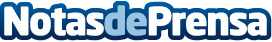 WiFi sobre ruedas con WÏKAI en el Campeonato de Europa de PatinajeLa ciudad de Pamplona acogió, durante los días del 26 de agosto al 1 de septiembre, el Campeonato Europeo de Patinaje que marcó un hito de conectividad en un evento deportivoDatos de contacto:Ricardo652778185Nota de prensa publicada en: https://www.notasdeprensa.es/wifi-sobre-ruedas-con-wikai-en-el-campeonato Categorias: Telecomunicaciones Navarra E-Commerce Otros deportes http://www.notasdeprensa.es